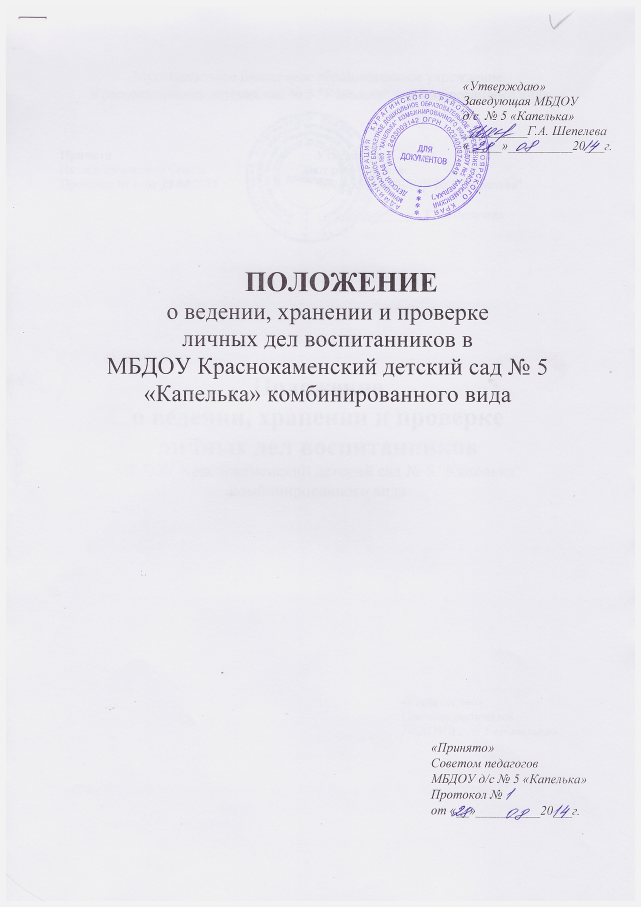 1. Общие положения1.1. Положение о ведении личных дел воспитанников (далее – Положение)в МБДОУ Краснокаменском детском саду №5 «Капелька» (далее – Учреждение)разработано на основе Федерального закона от 29.12.2012 № 273-ФЗ «Обобразовании в Российской Федерации», государственным стандартомтребований к оформлению системы организационно-распорядительнойдокументации, к ведению делопроизводства и архивного дела, УставомУчреждения.1.2. Настоящее Положение регламентирует организацию работы с личнымиделами воспитанников Учреждения и определяет порядок действий всехкатегорий работников, участвующих в работе с вышеназваннойдокументацией.1.3. Положение утверждается приказом заведующего по Учреждению иявляется обязательным для всех категорий педагогических иадминистративных работников Учреждения.1.4. Личное дело воспитанника является обязательным документом длякаждого ребенка ДОУ и входит в номенклатуру дел.2. Содержание личного дела2.1. Личное дело оформляется при поступлении ребенка в ДОУ.2.2. Личное дело формируется из следующих документов:- направление для поступления ребенка в МБДОУ Краснокаменский  детский сад №5«Капелька»;- согласие на обработку персональных данных;- заявление одного из родителей (законных представителей) о приемеребенка в ДОУ;- договор об образовании по образовательным программамдошкольного образования между МБДОУ Краснокаменский  детским садом №5«Капелька» и родителями (законными представителями) воспитанника;- копия свидетельства о рождении ребенка;- копия паспорта родителя (законного представителя);- свидетельство регистрации по месту жительства.- медицинская карта (храниться в медицинском кабинете);2.3. При переходе из другого образовательного учреждения сохраняютсядокументы личного дела, сформированного в прежнем ДОУ.2.4. Личное дело может пополняться документами в процессе обучения(заявления родителей, справки, заключения ПМПК и др.). При выбытии изДОУ в личное дело добавляется копия приказа об отчислении и передаетсяродителем (законным представителям) воспитанника.3. Требования к ведению и хранению личных дел3.1. Личные дела воспитанников ведут воспитатели групп ДОУ.3.2. Все записи в личных делах делаются аккуратно, без исправлений. Еслидопущена ошибка, вносится исправление, которое заверяется подписьюзаведующей и печатью.3.3. Личные дела воспитанников хранятся у заведующего. Все личные делахранятся в папках со списком воспитанников в алфавитном порядке иобновляются ежегодно.3.4. Заведующий постоянно следит за состоянием личных дел и принимаетмеры к их правильному ведению.3.5. Личные дела воспитанников выбывших в школу или выбывших по инымпричинам воспитатель передает в школу или родителям (законнымпредставителям) воспитанников.4. Контроль за ведением личных делПроверка личных дел обучающихся осуществляется заведующим ДОУне менее 2-х раз в год. В необходимых случаях проверка осуществляетсявнепланово, оперативно. По итогам проверок составляются справки ивносятся изменения.__